Katedra environmentálních studií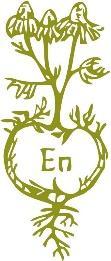 Fakulta sociálních studiíMasarykova univerzitaBrno, Joštova 10, 602 00, Česká republikaENSb1295 Seminář ke kritické ekonomiiSylabusPoznámka: Sylabus je určen studentům bakalářského prezenčního studia oboru Environmentální studia FSS MU v Brně v akademickém roce 2020/2021 předmětu ENSb1295 Seminář ke kritické ekonomii.Ukončení:	Zápočet, 6 kreditů. Pro úspěšné ukončení kurzu je podmínkou aktivní a úplná účast celkem na nejméně pěti seminářích a participace na přípravě alespoň dvou z nich (viz níže)Vyučující:Mgr. Mikuláš Černík			Katedra environmentálních studií, místnost 3.18363863@mail.muni.czMgr. Ing. Martin Černý			Katedra environmentálních studií, místnost 3.18			cerny.m@mail.muni.cz (t.č. v zahraničí)Mgr. Patrik Gažo			Katedra environmentálních studií, místnost 3.18417027@mail.muni.cz (t.č. v zahraničí)Mgr. Lucie Sovová, PhD.			Katedra environmentálních studií, místnost 3.14sovova@mail.muni.cz (t.č. v zahraničí)Zoom link na seminář: https://cesnet.zoom.us/j/94388152520?pwd=cnJiblEwbzVVcERWSzdtZTlRZTRRUT09Meeting ID: 943 8815 2520Passcode: 240450Anotace předmětuKurz je praktickým doplňkem kurzu ENSb1106 Kritická ekonomie a příroda, doporučujeme zapisovat paralelně. Na konci kurzu student:bude schopen lépe porozumět ekonomickému myšlení i praxi a kriticky je reflektovat z environmentální perspektivy,hlouběji porozumí základní ekonomickým konceptům týkajícím se přírody a životního prostředí bude schopen vést zasvěcenější mezioborový dialog s ekonomy různých směrů,posílí své schopnosti sebeorganizace a práce v týmu, rozvine svou kreativitu, prozkoumá své zájmy a získá aktivní přístup ke svému studiuposílí své schopnosti diskuse, naslouchání a kritického myšlení a svou zkušenost s interaktivními formami výuky.Seminář nabízí otevřený prostor pro společné zkoumání vztahu mezi ekonomikou a přírodou, jakož i pro kreativní hledání smysluplných způsobů učení (se). Vychází z interaktivních přístupů ke vzdělávání a snaží se do výuky vnést prvky participativních a nehierarchických způsobů organizace.Kurz předpokládá aktivní zapojení studentek a studentů a jejich zájem společně utvářet vlastní vzdělávací proces. Během první hodiny společně (za pomoci facilitátora) vytvoříme program semináře. Dohodneme se na tom, jakým tématům se budeme během nadcházejících setkání věnovat, a to jednak na základě témat diskutovaných v kurzu Kritická ekonomie a příroda a zkušeností vyučujících, a jednak – a to především – na základě zájmů studentské skupiny. Studenti a studentky si dále naplánují, na kterých tématech se chtějí aktivně podílet: utvoří společně s vyučujícími předmětu skupiny, jež budou pracovat na přípravě příslušných seminářů. Další setkání pak budou zcela v režii jednotlivých „pracovních skupin“ – na vybrané téma si mohou připravit krátkou přednášku či interaktivní aktivity, promítnout film, naplánovat exkurzi, pozvat hosta… Vyučující předmětu budou k dispozici pro podporu jak po obsahové stránce, tak při hledání nejvhodnějších forem společného učení. Od studentů a studentek nicméně očekáváme velkou míru vlastní iniciativy, vnitřní motivaci a zájem o osobní učení a rozvoj.Harmonogram29.10. Ekonomický růst, problém zeleného růstu, decoupling. Nerůst, cirkulární ekonomika. Různé metody hodnocení přírody, pozice přírody v mainstreamové a ekologické ekonomii.(Kristína Tomanková, Eliška Hlaváčková, Katarína Kováčová, Kika Adamovská, Markéta Korgerová, Martin Kmec, Lukáš Bujdák, Martin Černý, Patrik Gažo)12.11. Jak fungují peníze, peněžní systém. Alternativní měny a kryptoměny. Ekonomická moc a závod ke dnu. Extraktivismus. Základní nepodmíněný příjem.(Valerie Ulíková, Markéta Piáčková, Adéla Přibylová, Katarína Kováčová, Martin Kmec, Mikuláš Černík, Martin Černý, Patrik Gažo)26.11. Ekonomická ponaučení a východiska z koronakrize. Ekonomika, příroda, veřejná správa – příklad Green New Dealu a/nebo Společné zemědělské politiky. Teoretické podepření hospodářských politik (např. keynesiánství, moderní měnová teorie, …).(Valerie Ulíková, Adéla Přibylová, Markéta Korgerová, Heřman Dušek, Lukáš Bujdák, Mikuláš Černík, Patrik Gažo)10.12. Alternativy k současné ekonomice – jiné ekonomiky a alternativní ekonomické modely. Nepeněžní ekonomika, ekofeminismus. Sociální a solidární ekonomika a přístupy k otázce solidarity v různých ekonomických teoriích.(Zuzana Pirklová, Veronika Hořicová, Nela Otáhalová, Heřman Dušek, Alice Čermáková, Lucie Sovová)14.1. Sociální a solidární ekonomika v praxi: Komunitní ekonomika, freeshopy, eko-sociální podnikání. Samozásobitelství, alternativní potravinové sítě.(Zuzana Pirklová, Kristína Tomanková, Nela Otáhalová, Alice Čermáková, Eliška Hlaváčková, Veronika Hořicová, Kika Adamovská, Markéta Piáčková, Lucie Sovová)Návrh zásad online výukyProtože se v podzimním semestru 2020 budeme setkávat v online prostředí, navrhujeme se pro plynulý průběh výuky řídit následujícími zásadami:Přihlašujte se prosím včas, raději s předstihem.Je-li to možné, mějte zapnutou kameru – učí se mnohem příjemněji, když aspoň trochu víte, kdo je na druhé straně.Využívejte v online aplikaci své celé jméno, ať vás můžeme oslovovat,Mluvte pouze, když jste vyvoláni – to se netýká práce ve skupinách (breakout rooms), po dobu výkladu si vypínejte mikrofon, pokud to neuděláte, vypne vás vyučující (jinak to ruší).Mluvte do mikrofonu zřetelně, buďte blízko počítače, pokud můžete, vezměte si sluchátka.Připojte se z místa, kde vás pokud možno nikdo nebude rušit a kde máte stabilní připojení.Chcete-li se přihlásit do diskuse, využijte nástroj hlášení, nebo se přihlaste přímo rukou (do kamery).Do společného chatu pište dotazy a komentáře.Nebojte se využívat statusy (souhlas, smích…), pro přednášejícího je příjemné, když vidí nějakou odezvu.Dávejte vyučujícím zpětnou vazbu – co se vám líbilo, co drhlo... Váš pohled je pro nás důležitý a pomáhá nám se zlepšovat.Nebojte se ptát, pokud si něčím nejste jistí.Závěrečné hodnoceníZápočet udělujeme na základě úplné účasti (bez výraznějších pozdních příchodů či dřívějších odchodů) na nejméně pěti seminářích a účasti na přípravě alespoň dvou seminářů.